Publicado en  el 15/07/2015 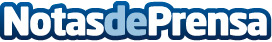 Indra completa la implantación del centro principal del satélite PazIndra, bajo contrato de INTA, ha liderado con éxito la implantación del centro principal que gestionará el satélite de observación de la tierra Paz que España lanzará este mismo año al espacio. El centro, ubicado en el Centro Espacial de INTA (Instituto Nacional de Técnicas Aeroespaciales) en Torrejón de Ardoz, ya está listo para entrar en operaciónDatos de contacto:IndraNota de prensa publicada en: https://www.notasdeprensa.es/indra-completa-la-implantacion-del-centro_1 Categorias: E-Commerce Otras ciencias http://www.notasdeprensa.es